                                                                                                                                                                                                   Załącznik do Uchwały Senatu Nr 4/IX/ 19-20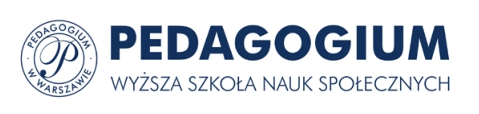                                                                                                                                                                                                                                                    z dn. 10.09.2020 REGULAMIN STUDENCKICH PRAKTYK ZAWODOWYCHstudia I stopniakierunek studiów: PedagogikaI. Podstawa prawnaUstawa z dnia 20 lipca 2018 r. Prawo o szkolnictwie wyższym i nauce (Dz. U. 2018, poz. 1668)II. Cele praktykPraktyki studenckie z założenia stanowią integralną część procesu dydaktycznego. Koncepcja praktyk zakłada stworzenie studentom odpowiednich warunków do zdobycia doświadczenia zawodowego oraz umiejętności praktycznych i organizacyjnych. Praktyki stwarzają szansę profesjonalnego rozwoju studenta opartą na łączeniu doświadczeń ze zdobytą wiedzą w toku studiów.Cele szczegółowe:	zapoznanie	z	warunkami	funkcjonowania	placówek	edukacyjnych,	opiekuńczo-wychowawczych,	resocjalizacyjnych	oraz	związanych	bezpośrednio	z	edukacją	dlabezpieczeństwa;	poznanie  modeli  organizacyjnych  placówki  oraz  metod  i  form  pracy  z  wychowankami  ipodopiecznymi;	doskonalenie umiejętności diagnozowania, planowania i organizowania pracy dydaktycznej,opiekuńczo-wychowawczej i resocjalizacyjnej;	kształtowanie  właściwej  postawy  studentów  przygotowujących  się  do  zawodu  pedagoga,zgodnej z zasadami etyki.III. Efekty kształcenia do uzyskania przez studenta w ramach praktyk W ZAKRESIE WIEDZY:a)   zna   specyfikę   placówki,   w   której   praktyka   jest   odbywana,   w   szczególności   znarealizowane	w	niej	zadania	dydaktyczne,	opiekuńczo-wychowawcze,	sposobyfunkcjonowania, organizację pracy, pracowników, uczestników procesów pedagogicznychoraz prowadzoną dokumentację;b)   zna zasady udzielania pierwszej pomocy oraz podstawowe zasady pierwszej pomocy oraz podstawowe zasady bezpieczeństwa i higieny pracy w instytucji, w której praktyka jest realizowana.ul. Marszałkowska 115, 00 – 102 Warszawa, www.pedagogium.plW ZAKRESIE UMIEJĘTNOŚCI:1.   potrafi dokonać obserwacji:a)   zorganizowanej   i   podejmowanej   spontanicznie   aktywności   poszczególnychpodopiecznych, jak również formalnych i nieformalnych grup podopiecznych,b)   interakcji opiekun – podopieczny oraz interakcji między podopiecznymi (w tymsamym i w różnym wieku),c)	procesów	komunikowania	interpersonalnego	i	społecznego	w	grupachwychowawczych, ich prawidłowości i zakłóceń,d)   czynności  podejmowanych  przez  opiekuna  praktyk  oraz  prowadzonych  przezniego zajęć,e)   sposobu   integrowania   przez   opiekuna   praktyk   różnej   działalności,   w   tymdydaktycznej, opiekuńczo-wychowawczej, pomocowej i terapeutycznej,f)	dynamiki grupy, ról pełnionych przez uczestników grupy, zachowania i postawpodopiecznych,g)   działań   podejmowanych   przez   opiekuna   praktyk	na   rzecz   zapewnieniabezpieczeństwa i zachowania dyscypliny w grupie;2.   potrafi współdziałać z opiekunem praktyk w:a)   sprawowaniu opieki i nadzoru nad grupą oraz zapewnianiu bezpieczeństwa,b)   podejmowaniu działań wychowawczych wynikających z zastanych sytuacji,c)	prowadzeniu zorganizowanych zajęć dydaktycznych i wychowawczych,d)   podejmowaniu  działań  na  rzecz  podopiecznych  ze  specjalnymi  potrzebamiedukacyjnymi;3.   potrafi samodzielnie pełnić rolę nauczyciela-wychowawcy, w szczególności:a)   potrafi diagnozować dynamikę grupy oraz pozycję jednostek w grupie,b)   potrafi	poznawać	podopiecznych,	ich	sytuację	społeczną,	potrzeby,zainteresowania  i  zdolności,  a  także  potrafi  określić  poziom  rozwoju  oraz wstępnie zdiagnozować dysfunkcje i zaburzenia,c)	potrafi samodzielne prowadzić działania dydaktyczne i opiekuńczo-wychowawczewobec grupy i poszczególnych podopiecznych,d)   potrafi sprawować opiekę nad grupą w toku spontanicznej aktywności,e)   potrafi zorganizować i prowadzić zajęcia dydaktyczne i wychowawcze (w tym zajęcia integrujących grupę i działania profilaktyczne) w oparciu o samodzielnie opracowywane scenariusze,f)	potrafi animować aktywność grupy i współdziałanie jej uczestników,g)   potrafi podejmować indywidualną pracę podopiecznymi,h)   potrafi podejmować działania wychowawcze o  charakterze interwencyjnym w sytuacjach  konfliktu,  zagrożenia  bezpieczeństwa,  naruszania  praw  innych  lub nieprzestrzegania ustalonych zasad,ul. Marszałkowska 115, 00 – 102 Warszawa, www.pedagogium.pl4.   potrafi  analizować  i  interpretować  zaobserwowane   albo   doświadczone   sytuacje  izdarzenia pedagogiczne, w tym:a)   prowadzić dokumentację praktyki,b)   konfrontować wiedzę teoretyczną z praktyką,c)	ocenić własne funkcjonowanie w toku realizowania zadań dydaktycznych,opiekuńczych  i  wychowawczych  (potrafi  dostrzec  swoje  mocne  i  słabe strony),d)   ocenić przebieg prowadzonych działań oraz realizację zamierzonych celów,e)   konsultować  się z  opiekunem  praktyk w  celu omawiania  obserwowanychsytuacji i przeprowadzanych działań,f)	omawiać zgromadzone doświadczenia w grupie studentów.W ZAKRESIE KOMPETENCJI SPOŁECZNYCH:	ma  świadomość  poziomu  swojej  wiedzy  i  umiejętności;  rozumie  potrzebę  ciągłegodokształcania   się   zawodowego   i   rozwoju   osobistego;   dokonuje   oceny   własnych kompetencji i doskonali umiejętności w trakcie realizowania działań pedagogicznych,	jest przekonany o sensie, wartości i potrzebie podejmowania działań pedagogicznych wśrodowisku społecznym;	ma	świadomość	konieczności	prowadzenia	zindywidualizowanych	działańpedagogicznych,	odpowiedzialnie  przygotowuje  się  do  swojej  pracy,  projektuje  i  wykonuje  działaniapedagogiczne.IV. Treści programowe1. Czas odbycia praktyki, obowiązujący wymiar godzin reguluje plan studiów, dostępny dla studentów poprzez system Wirtualna Uczelnia.2. Ramowy program praktyk studenckich przewiduje następujący ich rozkład:PRAKTYKA PEDAGOGICZNA (ASYSTENCKA)	poznanie form i metod pracy wybranej placówki edukacyjnej, opiekuńczo-wychowawczej,resocjalizacyjnej  oraz  związanej  bezpośrednio  z  edukacją  dla  bezpieczeństwa  (hospitacje, obserwacje, elementy działania);	udział	w	realizacji	projektów	proponowanych	przez	instytucje,	placówkii organizacje pozarządowe (fundacje, stowarzyszenia, towarzystwa);	pełnienie funkcji wychowawcy (opiekuna) na obozie lub kolonii.ul. Marszałkowska 115, 00 – 102 Warszawa, www.pedagogium.plPRAKTYKA PEDAGOGICZNA (METODYCZNO-DYDAKTYCZNA)	poznanie   możliwości  diagnozowania,   planowania  i   organizowania  pracy  dydaktycznej,opiekuńczo-wychowawczej i resocjalizacyjnej;	poznanie dokumentacji placówki;	uczestnictwo w zadaniach realizowanych przez placówkę – twórcze włączenie się w formypracy z wykorzystaniem wiedzy i umiejętności warsztatowych nabytych w czasie studiów;	samodzielne wykonywanie zadań na rzecz  placówki, uzgodnionych z opiekunem praktyk – wtrakcie praktyki student jest zobowiązany do samodzielnego prowadzenia zajęć w wymiarze co najmniej 1/5 wyznaczonych godzin praktyki przy uzyskaniu akceptacji scenariuszy przez bezpośredniego opiekuna praktyk w placówce;	przygotowanie	do	realizacji	własnych	projektów	metodycznych	(artystycznych	lubsportowych) – poznanie potrzeb grupy docelowej oraz możliwości realizacji projektu itd.PROJEKT SPOŁECZNY	nabywanie	kompetencji	społeczno-obywatelskich	przygotowujących	studentów	doskutecznego i konstruktywnego uczestnictwa w życiu społecznym i zawodowym, szczególnie w społeczeństwach charakteryzujących się coraz większą różnorodnością,	rozwijanie umiejętności aktywnego uczestnictwa w życiu społecznym,	kształtowanie   postaw   pro-społecznych   (charakteryzujących	się   m.in   solidarnością,zainteresowaniem  i zaangażowaniem w rozwiązywanie problemów społecznych),	stymulowanie motywacji do działań pro-społecznych.W toku studiów student powinien zrealizować minimum 3 projekty/akcje społeczne.Zaleca się, aby co najmniej 1 projekt był samodzielnie przygotowany i zrealizowany  przez studenta i odpowiadać na konkretną potrzebę danej grupy (projekt powinien być poprzedzony analizą potrzeb).Realizacja  każdego  projektu  w  wybranej  placówce/instytucji/organizacji  musi  być  potwierdzona zaświadczeniem ze stemplem instytucji i stemplem imiennym.PRAKTYKA ZAWODOWA	Zaleca   się,   aby   wybór   placówki   umożliwił   zaprojektowanie   i   przeprowadzenie   analizzwiązanych z problematyką pracy dyplomowej;	w trakcie praktyk wymagana jest ścisła współpraca studenta z kierownictwem placówki czyorganizacji, w której realizowana jest praktyka;ul. Marszałkowska 115, 00 – 102 Warszawa, www.pedagogium.pl	w  trakcie  praktyki  zawodowej  student  jest  zobowiązany  do  samodzielnego  prowadzeniazajęć,  nadzorowanych  przez  opiekuna  w  placówce,  określonych  specyfiką  placówki  przy uzyskaniu akceptacji scenariuszy przez bezpośredniego opiekuna praktyk w placówce;	studenci  studiów   stacjonarnych  realizują  praktykę  zawodową  w   marcu  danego   rokukalendarzowego (w okresie tym nie odbywają się zajęcia dydaktyczne).V. Założenia organizacyjne1. Jeśli wybrana placówka wymaga skierowania na praktyki ze strony Uczelni, student może je pobrać w Biurze Obsługi Studenta.2. Student pobiera „Zeszyt praktyk” ze strony internetowej Uczelni lub w Biurze Obsługi Studenta, który jest dokumentem zawierającym informacje o miejscach realizacji i przebiegu praktyk w ciągu trzech lat studiów.3.   W   placówce   student   zgłasza   się   do   przedstawiciela   kierownictwa   (dyrektor,   kierownik, komendant),	który	wyznacza	osobę	bezpośrednio	odpowiedzialną	za	przebieg	praktykii opiekę nad studentem. Opiekun praktyk ustala ze studentem szczegółowy program praktyki zgodny z wytycznymi Uczelni.4.   W   czasie   trwania   praktyki   student   prowadzi   systematycznie   „Zeszyt   praktyk”,   zapisując czynności/działania podejmowane w ramach obowiązków praktykanta.5. Podstawą zaliczenia praktyki jest uzyskanie w „Zeszycie praktyk”:	potwierdzenia odbycia praktyki w wymiarze przewidzianym dla określonego typu praktyki(pieczątka  placówki  lub  organizacji,  w  której  była  realizowana  praktyka  oraz  pieczątka dyrektora wraz z podpisem);	opisowej  oceny  przebiegu  praktyki  i  krótkiej  charakterystyki  postawy  studenta  (opiniaopiekuna  praktyk  w  placówce)  oraz  oceny  cyfrowej,  w  zakresie  od  2,0  do  5,0,  przy uwzględnieniu ocen połówkowych;	potwierdzenia  zrealizowania  projektu  (pieczątka  placówki  lub  organizacji,  w  której  byłarealizowana  praktyka  oraz  pieczątka  i  podpis  dyrektora  placówki  lub  osoby  przez  niego wyznaczonej);VI. Instytucje praktyk1. Praktyki odbywają się w placówkach:	z którymi Uczelnia podpisała porozumienia o organizacji studenckich praktyk zawodowych;	wybranych przez studenta.2. Praktyki mogą być realizowane w placówkach/instytucjach zgodnie ze specjalnością studiów.3. Praktyka pedagogiczna metodyczno-dydaktyczna (120 godz.) i część zawodowej (min. 30 godz) może odbywać się w placówkach edukacyjnych:	przedszkole i inne formy wychowania przedszkolnego (punkt, zespół przedszkolny),	szkoły wszelkich poziomów i typów,ul. Marszałkowska 115, 00 – 102 Warszawa, www.pedagogium.pl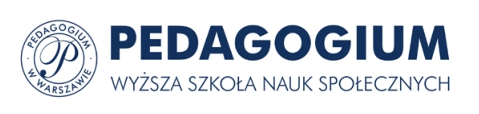 	szkoła  specjalna  przysposabiająca  do  pracy  dla  uczniów  z  upośledzeniem  umysłowym  wstopniu	umiarkowanym	lub	znacznym	oraz	dla	uczniów	z	więcej	niż	jednąniepełnosprawnością,	zakłady kształcenia i placówki doskonalenia nauczycieli,	placówki  kształcenia  ustawicznego  i  praktycznego,  ośrodki  dokształcania  i  doskonaleniazawodowego,zgodnie z realizowaną specjalnością.4. W trakcie odbywanej praktyki student powinien mieć możliwość obserwowania różnorodnych form i metod pracy wybranej placówki edukacyjnej, opiekuńczo-wychowawczej, resocjalizacyjnej lub związanej z edukacją dla bezpieczeństwa. Należy przy tym uwzględnić charakter i specyfikę danej placówki  oraz  ewentualne  sugestie  praktykanta,  wynikające  z  jego  osobistych  zainteresowań  i możliwości.5. W placówce bezpośrednim opiekunem studenta jest osoba wyznaczona przez organ kierowniczy placówki. Kierownictwo placówki oraz opiekun praktykanta decydują o formie i zakresie obowiązków studenta.6. W trakcie odbywania praktyki student powinien poznać:	główne cele i zadania placówki/instytucji/organizacji, w której odbywa praktykę;	obowiązki i prawa pracowników;obowiązujące przepisy prawne (statut, regulamin organizacyjny, zarządzenia);	stosowane metody i formy pracy;	sposoby i formy dokumentowania pracy dydaktycznej, wychowawczej i opiekuńczej;	sposoby oceny efektywności pracy.7. Do podstawowych obowiązków praktykanta należy:	aktywne  uczestniczenie  w  życiu  danej  placówki,  instytucji  lub  organizacji  i  wykonywaniemerytorycznych poleceń opiekuna praktyk;	poznawanie form i metod pracy danej placówki, instytucji czy organizacji, zgodności założeńformalno-organizacyjnych  z  realizowanymi  celami,  klimatu  społecznego  towarzyszącego pracy wychowawczej;	systematyczne   prowadzenie   dokumentacji   dotyczącej   przebiegu   praktyki   w   „Zeszyciepraktyk”;	samodzielne wykonywanie zadań i prowadzenie zajęć merytorycznych na rzecz  placówki,instytucji czy organizacji, uzgodnionych z opiekunem praktyk.8. Do podstawowych zadań opiekuna praktykanta należy:	sprawowanie kompleksowej opieki merytorycznej nad studentem w trakcie realizacji przezniego praktyki;	pomoc przy wykonywaniu zadań przewidzianych programem praktyk;	umożliwianie samodzielnego wykonywania zadań i zajęć;__________________________________________________________________________________ul. Marszałkowska 115, 00 – 102 Warszawa, www.pedagogium.pl	zapoznanie studenta z warsztatem pracy;	udostępnianie niezbędnych materiałów i środków;	zapewnienie dostępu do dokumentacji;	pomoc przy realizacji zadań badawczych;	podsumowanie praktyki i dokonanie oceny efektywności pracy studenta w trakcie praktyki(opinia).9.  Student  w  trakcie  praktyki  zobowiązany  jest  dostosować  się  do  obowiązujących  w  danej placówce/instytucji/organizacji przepisów, zarządzeń wewnętrznych i zasad organizacyjnych.VII. Inne możliwości odbycia praktyki1. Wolontariat	Studenci, którzy chcą odbyć praktykę w formie wolontariatu, muszą przedstawić aktualnezaświadczenie	i	umowę	zawartą	między	wolontariuszem	a	placówką,w której odbywany jest wolontariat.2. Praca zawodowa	Istnieje   możliwość   zaliczenia   części   praktyk   w   przypadku   zatrudnienia   w   placówce,znajdującej się na proponowanej liście miejsc praktyk. Konieczne jest aktualne zaświadczenie o zatrudnieniu ze wskazaniem zajmowanego stanowiska  i wykazu obowiązków. Jednakże student zobowiązany jest rozpisać czynności związane z wykonywaniem zawodu w Zeszycie praktyk.VIII. Warunki zaliczania praktyk studenckich1. Po odbyciu praktyki student zobowiązany jest do złożenia oryginałów i ksero „Zeszytu praktyk” i pozostałych wymaganych dokumentów, najpóźniej do dnia sesji właściwej każdego roku, w którym dany  etap  praktyk  powinien  zostać  zakończony.  Praktyki  stanowią  integralną  część  zaliczenia semestralnego.2. W uzasadnionych przypadkach Dyrektor Instytutu Nauk Społecznych może podjąć decyzję o przedłużeniu terminu realizacji praktyk. Konieczne jest wówczas złożenie podania na piśmie z pełnym uzasadnieniem prośby lub wyjaśnieniem, złożonym w trakcie kontaktu osobistego z Dyrektorem INS (w trakcie dyżurów).3. Zaliczenia dokonuje się na podstawie oryginału i ksero „Zeszytu praktyk” (opis odbywanej praktyki, potwierdzenie  opiekuna, pieczątki,  opinie,  zatwierdzenie  projektu,  potwierdzenie  jego  realizacji), Karty Kompetencji Praktykanta oraz osobistej rozmowy ze studentem.IX. Forma zaliczenia praktyki Zaliczenie z ocenąX. Postanowienia końcowe1. PEDAGOGIUM WSNS w Warszawie nie finansuje kosztów realizacji praktyk odbywanych przez studenta.2. Koszty ubezpieczenia studenta od Następstw Nieszczęśliwych Wypadków na czas trwania praktyki ponosi student.3.  Nadzór  nad  sprawami  związanymi  z  organizacją  i  przebiegiem  praktyk  studenckich  prowadzi Instytut Nauk Społecznych Pedagogium WSNS.              __________________________________________________________________________________________________________________ul. Marszałkowska 115, 00 – 102 Warszawa, www.pedagogium.pl